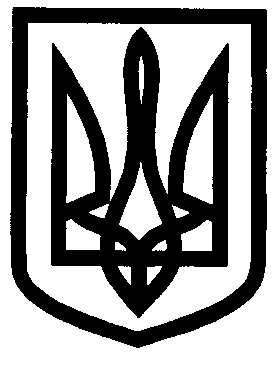 УКРАЇНАІЗЮМСЬКА ГІМНАЗІЯ №3 ІЗЮМСЬКОЇ МІСЬКОЇ РАДИХАРКІВСЬКОЇ ОБЛАСТІН А К А З20.03.2020											№74Про організацію освітнього процесув умовах організаційних заходів щодо запобігання
поширення коронавірусу COVID-19в Ізюмській гімназії №3На виконання постанови Кабінету Міністрів України «Про запобігання поширенню на території України коронавірусу COVID-19» від 11 березня 2020 року № 211, на підставі пункту 8 Положення про Міністерство освіти і науки, затвердженого постановою Кабінету Міністрів України від 16 жовтня 2014 року № 630, наказу Міністерства освіти і науки України від 16 березня 2020 року № 406 «Про організаційні заходи для запобігання поширенню коронавірусу COVID-19», беручи до уваги статтю 32 Закону України «Про захист населення від інфекційних хвороб», Указ Президента України від 13 березня 2020 року №87/2020 «Про рішення Ради національної безпеки і оборони України від 13 березня 2020 року «Про невідкладні заходи щодо забезпечення національної безпеки в умовах спалаху гострої респіраторної хвороби COVID-19 спричиненої коронавірусом SARS-coV-2», підпункт 2 пункту 13 Положення про Функціональну підсистему навчання дітей дошкільного віку, учнів та студентів діям у надзвичайних ситуаціях (з питань безпеки життєдіяльності) єдиної державної системи цивільного захисту, затвердженого наказом Міністерства освіти і науки України від 21 листопада 2016 року № 1400, зареєстрованого в Міністерстві юстиції України 14 грудня 2016 року за № 1623/29752, наказів управління освіти Ізюмської міської ради Харківської області від 17.03.2020№101 «Про організаційні заходи щодо запобігання поширенню коронавірусу COVID-19», від 19.03.20 2020 №105 ««Про додаткові карантинні заходи щодо запобігання розповсюдження епідемії коронавірусу COVID-19 в закладах освіти Ізюмської міської ОТГ», з метою запобігання поширенню коронавірусу COVID-19 НАКАЗУЮ:1.На період  дії карантину  заборонити проведення освітніх, культурних, спортивних та інших масових заходів  за участі працівників гімназії, здобувачів освіти та їх батьків.2.Відтермінувати проведення атестації педагогічних працівників Ізюмської гімназії №3  у 2019/2020 н.р.До моменту закінчення карантину.3.Забезпечити режим підвищеної готовності підсистеми навчання здобувачів освіти та працівників діям у надзвичайних ситуаціях відповідно до підпункту 2 пункту 13 Положення про функціональну підсистему навчання дітей дошкільного віку, учнів та студентів діям у надзвичайних ситуаціях (з питань безпеки життєдіяльності) єдиної державної системи цивільного захисту, затвердженого наказом Міністерства освіти і науки України від 21 листопада 2016 року № 1400, зареєстрованого в Міністерстві юстиції України 14 грудня 2016 року за № 1623/29752.На період дії карантину.4.Припинити відрядження працівників гімназії, окрім випадків нагальної необхідності.На період дії карантину.5.Запровадити з 20.03.2020 року дистанційний режим роботи працівників гімназії, що передбачає виконання освітніх програм Ізюмської гімназії №3 у 2019/2020 н.р. шляхом застосування дистанційних технологій навчання, а також виконання педагогічними працівниками організаційно-педагогічної роботи в обсязі навчальних годин, що передбачені тарифікацією на 2019/2020 н.р., враховуючи навчальні години педагогічного патронажу та гурткової роботи. Виконання посадових обов’язків здійснювати з урахуванням доручень керівника та з виконанням карантинних обмежень.На період дії карантину.6.Працівникам гімназії, що не відносяться до педагогічних розпочати виконання карантинних заходів, чергування в приміщенні, виконання заходів, що забезпечують підтримку приміщень закладу у належному стані, виконання посадових обов’язків здійснювати з урахуванням доручень керівника та з виконанням карантинних обмежень.На період дії карантину.7.Педагогічному колективу гімназії:7.1.Скласти плани самоосвітньої діяльності на період дії дистанційного режиму роботи та надати їх на затвердження директору.На період дії карантину.7.2.Забезпечити чітку результативну роботу по проведенню освітньої діяльності, з використанням технологій дистанційного навчання, та відповідно до посадових обов’язків та внутрішнього розпорядку роботи Ізюмської гімназії №3.На період карантину7.3.Забезпечити виконання освітніх програм  з навчальних предметів шляхом організації освітнього процесу із використанням технологій дистанційного навчання, що не передбачає відвідування закладів освіти її здобувачами, та у виняткових випадках шляхом ущільнення графіку освітнього процесу.На період дії карантину.7.4.Практикувати розроблення та ознайомлення здобувачів освіти (із залученням мобільних додатків) із завданнями для самостійного опрацювання навчальних дисциплін.На період дії карантину.7.5.Знаходитись в робочий час на постійному телефонному зв’язку з адміністрацією гімназії, систематично перевіряти електронну пошту та оперативно відповідати на листи.На період карантину7.6.Забезпечити щоденний скрінінг власної температури тіла. У разі захворювання негайно  повідомляти директора гімназії.На період дії  карантину.7.7.Організувати та проводити освітній процес за допомогою дистанційних технологій; скорегувати навчальні плани, готувати навчальні матеріали (презентації, стенди, плакати), писати конспекти уроків; керувати дистанційним навчанням учнів: викладати матеріал під час скайп-конференцій, надавати та перевіряти домашні завдання через електронну пошту (соціальні мережі), надсилати тести для перевіркизнаньучнів.На період дії карантину.7.8.Проводити роз’яснювальну роботу зі здобувачами освіти та їх батьками з питань порядку, термінів проведення карантинних заходів, а також обмежень  перебування на вулиці.На період дії карантину.8.Класним керівникам 1-11-х класів:8.1.Сприяти  ознайомленню здобувачів освіти із завданнями для самостійного опрацювання навчальних дисциплін.На період дії карантину.8.2.Провести індивідуальне інформування здобувачів освіти та їх батьків щодо переходу Ізюмської гімназії №3 на тимчасове надання освітніх послуг у дистанційному режимі та необхідності перегляду онлайн-уроків, що започатковані МОНУ на  телебаченні.Негайно.9.Адміністрації Ізюмської гімназії №3 (Я.СВИРИДОВА, Я.БУРЛАЙ, О.ВЕЗДЕНЬОВА, Н.МАЙБА):9.1.Листування з управлінням освіти Ізюмської міської ради Харківської області та іншими установами здійснювати шляхом надсилання сканкопій листів на електронну адресу управління.На період дії карантину.9.2.Контролювати, як працівники Ізюмської гімназії дотримуються вимог пункту 7 цього наказу. У разі їх порушення у встановленому порядку інформувати директора гімназії.Негайно.10.Заступнику директора з ГР Т.КОСУХІНІЙ:10.1.Забезпечити проведення  в приміщеннях Ізюмської гімназії №3 профілактичних та дезінфекційних заходів щодо запобігання поширенню коронавірусуCOVID-19.Постійно.10.2.Забезпечити виконання комплексу робіт щодо підтримання функціонування інженерних споруд, мереж, комунікацій, а також необхідного температурного режиму в будівлі гімназії.На період дії карантину.10.3.Організувати обробку робочих місць працівників (столів,  клавіатур,  інших поверхонь, дверних ручок) з використанням дезінфекційних розчинів.Постійно.10.4.Посилити контроль за здійсненням санітарно-профілактичних заходів та за пропускним режимом до приміщень Ізюмської гімназії №3.										Постійно.11.Залучати працівників, що не відносяться до переліку педагогічних, до виконання карантинних заходів, оперативних завдань та чергування у приміщенні закладу.								На період дії карантину.12.Контроль за виконанням даного наказу залишаю за собою.Директор Ізюмської гімназії №3  оригінал підписано  Ю.ОЛЬХОВСЬКАЗ наказом від 20.03.2020 № 74«Про організацію освітнього процесу в умовах організаційних заходів щодо запобігання поширення коронавірусу COVID-19в Ізюмській гімназії №3» ознайомлені:О.БАРЗОВСЬКАЮ.ТЕНИЦЬКА С.БОЯРСЬКАА.ТКАЧУК І.БРАЖЕНКОВ.ФЕДОРІСТОВ Я.БУРЛАЙ Т.ФІЛАТОВА І.ВАСИЛЬЄВАЛ.ФРОЛОВА О.ВАСІЛЬЄВАО.ФРОЛОВАО.ВЕЗДЕНЬОВАІ.ХІБЕЛЬ Л.ГРИНЮКК.УДОВИЧЕНКО О.ДЕМЧЕНКОЛ.ЧЕРНЯК С.ДЕНИСЕНКОН.ЧУБУКІНА М.ЄВЧЕНКО О.ШЕВЦОВА Н.ЗОЛОТАРЬОВАВ.ШЕВЧЕНКО Б.ІВЖЕНКОС.АЛЄКСЄЄВА І.КАЛАШНИКС.АНДРУЩЕНКО О.КАЛАШНИКОВН.БІЛОУС Т.КИРИЛКОІ.БОГДАН Т.КИРИЧЕНКОВ.ВОЙЧИШЕН Г.КОВАЛЬЧУК П.ВОРОШИЛОГ.ВИШНЕВСЬКАІ.ГОРБАНЬ М.КОСЕНКОО.ГРАБАР Ю.КОТЛЯРЕНКОВ.ДОБРОЛЕЖА Н.МАЙБАС.ЄРЕЩЕНКО С.МАРТИЧТ.ЄРЕЩЕНКО І.МАРЧЕНКОО.ЗАДНІПРОВСЬКА О.НАУГОЛЬНАТ.КАЛЮГА І.ОВЕРЕДНАО.КОНЄВА Н.ПАВЛЕНКОТ.КОСУХІНА Н.ПАНЧЕНКО О.КРАВЧЕНКО А.ПЛИСЮ.КРИВОРУЧКО І.РЯБЕНКОО.МАЙСТРЕНКО Т.САВЧЕНКОМ.МАХОВА В.САНЖАРЕВСЬКА В.НЕСТЕРЕНКО Я.СВИРИДОВА І.САВЧЕНКО Н.СЕРДЮК З.СЕРГІЄНКО Д.СЕРОБЯН Т.СНІЖКО А.СПОРНИК П.ФЕДОТОВАА.СТАРКОВА Г.ХОРЕШКО 